Асосҳои HTMLДастури таълимӣ оид ба асосҳои HTML. HTML ин забони компютериест, ки барои сохтани Web-саҳифаҳо офарида шуда, аз ҷиҳати имкониятҳояш пурқувват ва барои омӯзиш нисбатан содда аст. Муаллиф: Ҳакимов Р.И. (нашри 0.1.taj аз 2012-01-27)
Асосҳои HTML by Hakimov Rahmatjon Inomovich is licensed under a Creative Commons Attribution-NonCommercial-ShareAlike 3.0 Unported License.
Based on a work at oftob.com.
Permissions beyond the scope of this license may be available at http://oftob.com.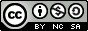 МундариҷаМуқаддима	3Саҳифаи аввалин	5Танзими матн	7Кор бо матн	9Рангҳо	12Расмҳо	15Истифодаи расмҳо	18Истифодаи расмҳо - 2	21URL чист?	24Робитаҳо	26Рӯйхатҳо	28Ҷадвалҳо	31Ҷадвалҳо - 2	34Фреймҳо	39Фреймҳо - 2	43Муқаддима HTML ин забони компютериест, ки барои сохтани Web-саҳифаҳо офарида шудааст. Он саҳифаҳоро ҳар касе, ки ба ӯ Интернет дастрас аст, тамошо карда метавонад. Ин забон аз ҷиҳати имкониятҳояш пурқувват ва барои омӯзиш нисбатан содда аст. HTML таҳти роҳбарии ташкилоти W3C мунтазам зери танқид карор дорад, ки ин гарави инкишофёбии ин забон ва мутобиқшавии он ба дархосту талаботҳои истифодабарандагони Интернет, ки миқдорашон сол аз сол меафзояд, мебошад.HTML чунин шарҳ дода мешавад: HyperText Markup Language.HyperText ин услубест, ки ба воситаи он мо дар Интернет саёҳат карда метавонем. Ҳангоми пахш намудани тугмачаи "муш" дар матнҳои махсус, ки гиперишора (hyperlink) номида мешаванд, гузариш ба саҳифаи дигар ба амал меояд. Аслан, "гипер" маънои "ғайрихаттӣ"-ро дорад. Яъне Шумо метавонед ба ҷои дилхоҳи Интернет гузаред, пайдарпаии муайяншудаи гузаришҳо мавҷуд нест.Markup ин амале, ки тегҳои (tags) HTML аз болои матни байнашон воқеъбуда иҷро мекунанд. Тегҳо кайд мекунанд, ки ин матн махсус аст. Масалан, матни курсив ё сурх.HTML - ин забонест, ки соҳиби қоидаҳо ва калимаҳои махсуси худ аст. Калимаҳои махсуси он, яъне тегҳо, дар файли оддии матнӣ дар қатори калимаҳое, ки онҳоро муаллифи сайт барои хонандаи сайт инъикос кардан мехоҳад, навишта мешаванд. Баъд, ин файли матни ҳамчун html-файл сабт карда мешавад. html-файл ин файли дорои қисми изофагии (extension) htm ё html. Ҳангоми сохтани чунин файл хуб аст, ки қисми изофагии он бо ҳарфҳои хурд навишта шавад. Яъне номи page01.htm беҳтар аст аз page01.HTM.Донистан зарур аст, ки тегҳо дар коди HTML дохили қафсҳои кунчӣ < ва > навишта мешаванд. Маҳз тегҳо барои инъикоси расмҳо ё ҷадвалҳо ва ё аҷоиботҳои дигар дар web-саҳифа ҷавобгаранд.Як қатор тегҳо ҷуфтанд. Яъне баъди омадани теги кушоянда теги маҳкамкунанда низ бояд дар ягон қисми коди web-саҳифа навишта шавад.Масалан, тегҳои <HTML> ва </HTML> ҷуфтанд. <HTML> - теги кушоянда, </HTML> - теги маҳкамкунанда. Тегҳои <SUB> ва </SUB> низ ҷуфтанд. <SUB> - теги кушоянда, </SUB>- теги маҳкамкунанда. Аён аст, ки теги маҳкамкунанда аз кушоянда бо мавҷуд будани рамзи хати каҷ "/" пеш аз номи тег фарқ мекунад.Аксарияти тегҳо хосиятҳо (attributes) доранд. Хосиятҳо ба тарзи амали тег таъсир мекунанд. Хосият баъди номи тег ва пеш аз қафси кунҷии маҳкамкунанда > навишта мешавад. Агар якчанд хосиятҳои тегро истифода бурдан лозим бошад, хосиятҳо аз ҳам ҷудо навишта мешаванд.Дар навбати худ, хосиятҳои тег қиматҳои гуногунро кабул карда метавонанд. Барои ба хосияти тег қимат бахшидан, баъди номи хосият инҳоро бояд навишт: 
1. рамзи баробари (=); 
2. рамзи нохунак ("); 
3. қимате, ки онро ба хосият бахшидан зарур аст; 
4. рамзи нохунак (").Масалан, дар <FONT SIZE="+2" COLOR="red">: 
FONT - тег, 
SIZE - хосият, 
+2 - қимат, 
COLOR - хосият, 
red - қимат 
мебошанд.Барои оғози кор дар компютери Шумо бояд ягон броузер бошад. Масалан, Internet Explorer, Opera, Mozilla. Хуб аст, ки якто броузер не, балки якчандто дошта бошед. Инҳо барои санҷидани кори сайти Шумо дар шароитҳои гуногун даркор мешаванд. Инчунин ягон таҳриргари матн ба монанди Блокнот (Notepad) барои навиштани мӯҳтавои сайту тегҳои он зарур аст. Боз маслиҳат медиҳам, ки ягон каталогеро созед, ки дар он файлҳои сайтатонро нигаҳ медореду байни файлҳои дигар гум намекунед.Агар Шумо хоҳиши Web-усто шуданро дошта бошед, зарур аст, ки машқҳои минбаъдаро бо дастони худ иҷро намуда, бо чашми худ бинед, бо ақли худ санҷед. Ҳадафи дигари ин дастур он аст, ки азхуд кардани он ба Шумо дар таҳлили Web-сайтҳои тайёри дигарон иншоъ намуда кӯмак мекунад.Дар аввал тегҳои асосиро азхуд мекунем. Ҳангоми кор накардани ягон қисми код, матнро бодиққат аз нав хонед ва кӯшиш кунед, ки нишондодҳоро бе хатогӣ иҷро намоед. Саҳифаи аввалин Оғози кор бо Web-саҳифа 
1. Дар редактори матнӣ (Notepad - Блокнот, Notepad++, PHP Editor ва ё дигар) файлеро бо қисми иловагии номаш .html (ё .htm) созед. 
2. Дар редактори матнӣ файли дар пункти 1 сохтаро кушоед ва дар сатри аввалаш ин коди Web-саҳифаро нависед: 
<!DOCTYPE HTML> 
3. Дар сатри дигар нависед: 
<HTML> 
4. Қисмҳои боқимондаи саҳифа ин ҷо навишта мешаванд. 
5. Дар сатри охирон нависед: 
</HTML>Коди аксарияти Web-саҳифаҳо ба ду қисм ҷудо карда мешавад: сар (HEAD) ва тана (BODY). Дар қисми "сар" маълумоти ёрирасони барои кори броузер зарур буда навишта мешавад. Ягона элементи сар, ки ба хонанда намудор мешавад ин сарлавҳа (TITLE) мебошад.Барои ташкили сар ва сарлавҳа нависед: 
1. Бевосита баъди сатре, ки дар он теги HTML навишта шудааст: 
<HEAD> 
2. <TITLE> 
3. Матне, ки дар сарлавҳа дидан мехохед. 
4. </TITLE> 
5. </HEAD>Барои ташкили тана нависед: 
1. Бевосита баъди сатре, ки дар он теги /HEAD навишта шудааст: 
<BODY> 
2. Ҳамаи он чизе, ки дар Web-саҳифа бояд бошад. 
3. </BODY>Инак, муқоиса кунед, ки матни файли Шумо ба зерин монанд аст ё не:<!DOCTYPE HTML> 
<HTML> 
<HEAD> 
<TITLE> 
Матне, ки дар сарлавҳа дидан мехоҳед. 
</TITLE> 
</HEAD> 
<BODY> 
Ҳамаи он чизе, ки дар Web-саҳифа бояд бошад. 
</BODY> 
</HTML>Файлро сабт ва маҳкам кунед. Броузери худро ба кор андохта, html-файли сохтаатонро кушода бинед.Ана! Web-саҳифаи аввалин ҳаст.Қайдҳо: 
1. Тегхои HTML, HEAD, TITLE ва BODY дар тамоми саҳифа танҳо як ҷуфт бояд бошанд. 
2. Сарлавҳа дар худ ягон матни ороиш додашуда ё ишора ба саҳифаи дигарро дошта наметавонад. 
3. Хуб аст, агар сарлавҳаҳои ҳамаи саҳифаҳои як сайт бо қисми умумӣ сар шаванд, барои таъмини ҳиссиёти томият. Масалан, Ширкати Офтоб.com - ... 
4. Файли сохтаатонро нусха бардошта (copy), ҳамчун қолаби ибтидоии саҳифаҳои минбаъда истифода карда метавонед.Танзими матн Қайд: 
Минбаъд рақами нишондоде, ки ҳатмӣ нест (яъне онро иҷро накардан ҳам мумкин), дар қафсҳои квадратӣ [ ва ] навишта мешавад.Сарлавҳаҳои намудхҳи гуногун дар саҳифа 
Мумкин аст, ки дар саҳифа якчанд намуди сарлавҳаҳо истифода шаванд.Масалан, номи ягон боб, параграф, пункт ва зерпункт ин сарлавҳаҳои савияҳои гуногуни Web-саҳифа шуда метавонанд.HTML имконияти сохтани то 6 савияи (level) сарлавҳаҳоро дорад.Барои ташкили сарлавҳаи дохили Web-саҳифа нависед: 
1. Дар қисми "тана", яъне байни тегҳои BODY ва /BODY: 
<Hn, ки дар ин ҷо n қимат мегирад аз 1 то 6, вобаста аз он ки кадом намуди сарлавҳаро Шумо сохтаниед. 
[2]. Барои муайян кардани мавқеи сарлавҳа дар сатр: тарафи чап, тарафи рост ё миёнаи он: 
ALIGN=d, ки дар ин ҷо d=left, right ё center. 
3. >. 
4. Матни сарлавҳа. 
5. </H>Барои оғози сархати нав нависед: 
1. <P 
[2]. Барои муайян кардани мавқеи сархат дар саҳифа: тарафи чап, тарафи рост, миёнаи он ё аз ҳарду паҳлӯ рост будани матн: 
ALIGN=d, ки дар ин ҷо d=left, right, center ё justify. 
3. >. 
4. Ягон матни Web-саҳифа. 
[5]. </P>Тегҳои сарлавҳа H ва хати горизонталӣ HR автоматикӣ сархат мегузоранд, бинобар ин баъди ин тегҳо навиштани теги P зарур нест. Лекин агар барои ороиши матн услубҳоро (CSS) истифода бурда истода бошед, тегро гузоштан лозим мешавад. Дар бораи технологияи услубҳо (styles) баъдтар гап мезанем.Вақте ки сархати навро бо теги P оғоз мекунед, аксарияти броузерҳо байни сархатҳо фосилаи калон мегузоранд. Агар байни сатрҳо фосилаи калон зарур набошад, аз теги BR истифода баред.Теги BR барои шеърҳо ё дигар намуд сатрҳои кӯтоҳ, ки бояд паси ҳам оянд қулай аст.Мисоли зеринро дар Web-саҳифаи худ дохил карда, дар броузер санҷида бинед:<!DOCTYPE HTML> 
<HTML> 
<HEAD> 
<TITLE> 
Web-саҳифаи ман!!! 
</TITLE> 
</HEAD> 
<BODY> 
<H1 ALIGN="left">Сарлавҳаи савияи якум</H1> 
<H2 ALIGN="center">Сарлавҳаи савияи дуюм</H2> 
<H4 ALIGN="right">Сарлавҳаи савияи чорум</H4> 
<P ALIGN="left">Сархати якум 
<P ALIGN="center">Сархати дуюм 
<P ALIGN="right">Сархати сеюм 
<BR>Сатри якум 
<BR>Сатри дуюм 
<BR>Сатри сеюм 
</BODY> 
</HTML>Фарқи байни тегҳои P ва BR-ро фаҳмидед?Кор бо матн Ороиши матн дар html-файл аз ороиши матн дар файлҳои намудҳои дигар (doc, pdf, cdr ва ғайра) фарқ дорад. Фаҳмидан зарур аст, ки созандаи сайт онро, ки хонанда чӣ гуна Web-саҳифаи сохтаашро мебинад, пурра идора карда наметавонад. Чунки хонанда метавонад саҳифаро дар IE, Netscape, Mozilla ё броузери дигар, дар муҳити Windows, Linux ё Mac кушояд, ки иҷрои тегҳо дар онҳо гуногун буданаш мумкин аст.Барои муайян кардани андозаи ҳарфҳои саҳифа аз рӯи хомушӣ (default font size) нависед: 
1. Баъди сатре, ки дар он теги BODY омадааст 
<BASEFONT SIZE="n"> 
ки дар ин ҷо n - адади бутуни байни 1 ва 7. Аз рӯи хомушӣ, яъне агар Шумо андозаро муайян накунед, ин қимат ба 3 баробар аст.Барои ғафс (bold) кардани ҳарфҳо нависед: 
1. <B> пеш аз матне, ки намудашро ғафс кардан мехоҳед. 
2. Матне, ки намудашро ғафс кардан мехоҳед. 
3. </B>.Барои каҷ (italic) кардани ҳарфҳо нависед: 
1. <I> пеш аз матне, ки намудашро каҷ кардан мехоҳед. 
2. Матне, ки намудашро каҷ кардан мехоҳед. 
3. </I>.Барои зери ҳарфҳо хат кашидан (underlined) нависед: 
1. <U> пеш аз матне, ки зераш хат кашидан мехоҳед. 
2. Матне, ки зераш хат кашидан мехоҳед. 
3. </U>.Барои иваз кардани андозаи ҳарфҳо нависед: 
1. Пеш аз матне, ки андозаашро иваз кардан мехоҳед 
<FONT SIZE="n" 
ки дар ин ҷо n - адади бутуни байни 1 ва 7. Инчунин, +n ё -n ба ҷои n навиштан мумкин, барои муайян кардани андозаи нисбӣ (нисбат ба андозаи асосии саҳифа, ки бо теги BASEFONT муайян карда мешавад). 
2. Матне, ки бо андозаи интихобшуда инъикос кардан мехоҳед. 
3. </FONT>Шумо намуди ҳарфҳоеро (font), ки дар Web-саҳифа инъикос мешаванд, интихоб карда метавонед. Албатта, агар дар компютери хонанда намуди Шумо интихобкарда мавҷуд набошад, намуди ҳарфҳое, ки дар системаи ӯ аз рӯи хомушӣ (default) муайян шудааст истифода мешавад.Барои иваз кардани намуди ҳарфҳо нависед: 
1. Пеш аз матне, ки намудашро иваз кардан мехоҳед 
<FONT FACE="fontname1 
ки дар ин ҷо fontname1 - намуди якуме, ки Шумо интихоб кардаед. Номи намуди интихоб кардаатонро пурра ва бехатогӣ нависед. 
[2]. ,fontname2 
ки дар ин ҷо fontname2 - намуди дуюме, ки Шумо интихоб кардаед. Ҳангоми дар система набудани fontname1, fontname2 истифода мешавад. Ҳар як намуд аз пешинааш бояд бо вергул (,) ҷудо карда шавад. 
[3]. Нишондоди [2] барои ҳар як намуди навбатӣ такрор карда шавад. 
4. "> барои махкам кардани теги FONT. 
5. Матне, ки дар намуди интихобшуда инъикос кардан мехоҳед. 
6. </FONT>Барои ташкили зернавиштаҷот (subscript) нависед: 
1. <SUB> 
2. Матни зернавиштаҷот. 
3. </SUB>Барои ташкили болонавиштаҷот (superscript) нависед: 
1. <SUP> 
2. Матни болонавиштаҷот. 
3. </SUP>Мисоли зеринро дар Web-саҳифаи худ дохил карда, дар броузер санҷида бинед:<!DOCTYPE HTML PUBLIC "-//W3C//DTD HTML 4.0 Transitional//EN"> 
<HTML> 
<HEAD> 
<TITLE> 
Web-саҳифаи ман!!! Кор бо матн 
</TITLE> 
</HEAD> 
<BODY> 
<BASEFONT SIZE="4"> 
<P><B>Ҳарфҳои ғафс</B> 
<P><I>Ҳарфҳои каҷ</I> 
<P><U>Ҳарфҳои зерашон хаткашидашуда</U> 
<P><B><I><U>Ҳарфҳои ғафс, каҷ ва зерашон хаткашидашуда</U></I></B> 
<P><FONT SIZE="1">Ҳарфҳои андозаашон 1</FONT> 
<P><FONT SIZE="6">Ҳарфҳои андозаашон 6</FONT> 
<P><FONT SIZE="+3">Ҳарфҳои андозаашон аз андозаи асосӣ 3 воҳид зиёд</FONT> 
<P><FONT SIZE="-2">Ҳарфҳои андозаашон аз андозаи асосӣ 2 воҳид хурд</FONT> 
<P><FONT FACE="Times New Roman">Ҳарфҳои намудашон Times New Roman</FONT> 
<P><FONT FACE="Comic Sans MS">Ҳарфҳои намудашон Comic Sans MS</FONT> 
<P>H<SUB>2</SUB>SO<SUB>4</SUB> 
<P>AX<SUP>2</SUP>+BX<I><SUP>n</SUP></I>=0 
</BODY> 
</HTML>Қисмҳои гуногуни кодро тағйир диҳед. Файлро сабт ва маҳкам кунед. Дар броузери худ тугмачаи Refresh(Обновить)-ро ба кор андохта, тағйиротҳои баамаломадаро бинед.Қайд. Дар HTML5 теги FONT истифода бурда намешавад. Барои таъмини ҳамҷоягӣ (compatible) бо HTML5 намуд, андоза ва ранги ҳарфҳоро тавассути услубҳои CSS муайян кардан лозим аст.Рангҳо Дар HTML 4 шонздаҳ ранг (predefined colors) номҳои хоси худро доранд:Дар HTML 4 технологияи RGB истифода мешавад, ки он имконият медиҳад барои ороиши Web-саҳифа то 16777216 ранг ба кор андохта шавад.RGB ин Red (сурх), Green (сабз), Blue (кабуд) аст. Гӯё, ки ҳаргуна ранг дар натиҷаи ба дараҷаҳои гуногун фурӯзон кардани се чароғак: чароғаки сурх, чароғаки сабз ва чароғаки кабуд ҳосил карда мешавад.Рангҳои дигари аз 16 ранги болоӣ фарқкунанда ба воситаи нишон додани коди шонздаҳии онҳо тартиб дода мешаванд.Эзоҳ. Хуб мешуд, ки Шумо аз муаллими математика ё барномасозӣ дар бораи системаҳои ҳисоби асосашон дуӣ, ҳаштӣ, даҳӣ ва шонздаҳӣ пурсон мешудед.Дар системаи шонздаҳӣ мо шонздаҳ рақам дорем: 0, 1, 2, 3, 4, 5, 6, 7, 8, 9, a, b, c, d, e, f.Барои тартиб додани коди ранг рамзи # ва шашто рақами шонздаҳӣ зарур аст: #X1X2X3 X4X5X6, ки дар ин ҷо Xi яке аз 0, 1, 2, 3, 4, 5, 6, 7, 8, 9, a, b, c, d, e, f барои i аз 1 то 6. X1X2 - барои ранги сурх, X3X4 - барои ранги сабз, X5X6 - барои ранги кабуд. Масалан:Барои муайян кардани ранги ҳарфҳои саҳифа аз рӯи хомушӣ (default font color) нависед: 
1. Дохили теги BODY, пеш аз рамзи > 
TEXT= 
2. "#rrggbb" 
ки дар ин ҷо #rrggbb - ифодаи шонздаҳии ранг, ё 
"color" 
ки дар ин ҷо color - номи яке аз 16 ранги муайяншуда. Ба мавҷуд будани нохунакҳо аҳамият диҳед.Барои муайян кардани ранги заминаи (background color) саҳифа нависед: 
1. Дохили теги BODY, пеш аз рамзи > 
BGCOLOR= 
2. "#rrggbb" 
ки дар ин ҷо #rrggbb - ифодаи шонздаҳии ранг, ё 
"color" 
ки дар ин ҷо color - номи яке аз 16 ранги муайяншуда. Ба мавҷуд будани нохунакҳо аҳамият дихед.Барои иваз кардани ранги ҳарфҳо нависед: 
1. Пеш аз матне, ки рангашро иваз кардан мехоҳед 
<FONT COLOR= 
2. "#rrggbb" 
ки дар ин ҷо #rrggbb - ифодаи шонздаҳии ранг, ё 
"color" 
ки дар ин ҷо color - номи яке аз 16 ранги муайяншуда. Ба мавҷуд будани нохунакҳо аҳамият диҳед. 
3. </FONT>Мисоли зеринро дар Web-саҳифаи нав дохил карда, дар броузер санҷида бинед:<!DOCTYPE HTML> 
<HTML> 
<HEAD> 
<TITLE> 
Web-саҳифаи ман!!! Рангҳо 
</TITLE> 
</HEAD> 
<BODY TEXT="#124412" BGCOLOR="yellow">  
<P>Ранги ин ҳарфҳо дар BODY муайян шудааст. 
<P><FONT COLOR="red">Ҳарфҳои рангашон сурх</FONT> 
<P><B><FONT COLOR="#111188">Ҳарфҳои ғафси рангашон кабуди баланд </FONT></B> 
</BODY> 
</HTML>Расмҳо Расмҳои барои Web офаридашуда мисли расмҳое, ки барои чоп дар қоғаз офарида шудаанд, бояд зебо, баландсифат ва мазмундор бошанд. Лекин 5 омили асосӣ мавҷуданд, ки ба онҳо ҳангоми тайёр намудани расм барои Web-саҳифа аҳамият додан зарур аст.1. Намуди файли расм (format) 
Вақте ки расмро барои чоп дар қоғаз тайёр мекунанд, дар бораи он ки ин расмро хонанда бо чӣ тамошо мекунад фикр намекунанд. Дар ин ҳолат олот яктост - чашми инсон. Лекин вақте ки расм барои Web тайёр карда мешавад, донистан зарур аст, ки Web-саҳифаро миллион хонандаҳо аз канорҳои гуногуни дунё дар оинаи компютерҳое, ки таҳти идораи системаҳои оператсионии гуногун кор мекунанд, мебинанд. Яъне расми дар Web-саҳифа ҷойгирбуда дар файле, ки намудашро ҳамаи ин компютерҳо мешиносанд, бояд сохта шавад. Дар замони ҳозира ду намуд дар Web асосан истифода мешаванд: GIF ва JPEG(JPG). Боз як намуд PNG ба аксарияти броузерҳо шинос аст. Хулоса, агар Шумо барои Web ягон расм тайёр карданӣ бошед, дар редактори расмҳо онро баъди коркард бо қисми изофагии .gif, .jpg ё .png сабт карданатон зарур аст. Инчунин дар замони ҳозира файлҳои flash-аниматсия низ хело машҳуранд.2. Суръат (speed) 
Ин омил хусусияти хосу фарқкунандаи Web-расмҳо мебошад. Барои он ки Web-расмро хонанда бинад, ӯ бояд интизор шавад, ки ин расм ба компютери ӯ нусха бардошта шавад (download). Аён аст, ки аз ин хосият расмҳои дар қоғаз чопшуда холисанд. Дар рӯзномае, ки дар даст доред, пайдо шудани расмро интизор намешавед-ку?!Чӣ бояд кард, ки хонанда ба қадри имкон камтар интизор шавад? Роҳ дар замони ҳозира яктост - ин хурд кардани андозаи файли расм. Яъне чӣ қадаре, ки байтҳояш камтар бошанд, расм ҳамон кадар тезтар пайдо мешавад. Масъалаи хурд кардани андозаи файл малакаю маҳорат ва чанде дониш дар бораи расмҳои компютерӣ ва кор дар редактори расмҳоро металабад.Фақат гуфта мегузарем, ки агар расмро дар компютер бо истифодаи то 256 ранг тайёр карда бошед, одатан, сабти он дар намуди GIF бо баробари нигаҳ доштани сифати хуб андозаи хурдтаринро медихад. Барои суратҳо (photograph) ва расмҳое, ки микдори зиёди рангҳоро истифода мекунанд, намуди JPEG-ро истифода баред беҳтар аст.3. Ранг (color) 
Маҷмӯаи рангҳои (palette) дар Web-расм истифода мешудагӣ начандон калон аст. Хуб аст, ки дар редактори расмҳои худ қисмеро, ки кор фақат бо рангҳои Web-ро таъмин мекунад, ёбед.Масалан, агар Шумо расми худро дар монитори 32-бита бе назардошти Web-рангҳо тайёр кунеду хонанда монитори 8-бита дошта бошад, рангҳое, ки монитори ӯ инъикос карда наметавонанд бо рангҳои дигари тақрибан монанд иваз карда мешаванд. Ин амал dithering ном дорад, ки натиҷаи он на ҳамавақт зебо аст. 
Фарқи ин ду расмро ҳис кунед:4. Шаффофият (transparency) 
Эффекти шаффоф будани расмро бо мақсадҳои гуногун истифода кардан мумкин аст. Расмҳоро болои ҳамдигар гузошта, натиҷаҳои аҷоибро ҳосил кардан мумкин аст. Ё ки расмҳои шаффоф ҳиссиёти барҷастагиии саҳифаро дода метавонанд. Мисол, як расми шаффорро дар заминаҳои гуногун бинед:GIF ва PNG имконияти нигоҳ доштани файлҳои шаффофро доранд. Файли намуди JPEG шаффоф буда наметавонад.5. Расмҳои зинда (animation) 
Дар ин ҷо калимаи "зинда" ба маънои "ҳаракаткунанда, тағйирёбанда" истифода шудааст, ки чунин намуд расмҳоро дар ягон рӯзнома ё маҷаллаи қоғазӣ ба наздикӣ намебинем. Лекин дар Web-бошад, онҳо дар ҳар қадам вомехӯранд. GIF-файлҳо дорои аниматсия ё ки "зинда" буда метавонанд. Инчунин, технология Flash низ имконияти ғании ҷойгир намудани аниматсия дар web-саҳифаро медиҳад.Калимаи "пиксел", ки аз ихтисори "PICture ELement" омадааст, ҳангоми кор бо расмҳо бисёр истифода мешавад. Пиксел ин нуқтаи ҷудогонаи расм аст. Расм ба миллионҳо пикселҳои рангае, ки дар сатру сутунҳо чида шудаанд, тақсим карда мешавад. Монитор ин пикселҳоро дар сатру сутунхо ҳамин хел ҷафс мечинад, ки ба чашми одамӣ онҳо ҳамчун як расми том менамоянд. Расм, мисли ҳар гуна маълумот, дар компютер ҳамчун маҷмӯи битҳо нигоҳ дошта мешавад. Барои нигоҳ доштани як пиксел миқдори гуногуни битҳо истифода шуданашон мумкин. Ин миқдор чанд хел ранг ва ё ки чанд намуди ранги хокистарӣ барои инъикоси расм истифода мешаванд муайян мекунад. Миқдори битҳои барои инъикоси ҳар як пиксел истифодашаванда "чуқурии ранг" (color depth) номида мешавад.Масалан, дар реҷаи 8-бита монитор барои ҳар як пиксел 8-битро истифода мекунад. Ин имконият медихад, ки 28=256-то рангҳои гуногун ва ё намудҳои ранги хокистарӣ инъикос шаванд.Сифати инъикоси расм аз он низ вабаста аст, ки система чӣ қадар пикселро дар як вақт дар бар ва баландии монитор инъикос карда метавонад (resolution) ва чанд бит барои инъикоси ҳар яки ин пикселҳо истифода шуда метавонад.Масалан, мониторҳои системаи VGA 640 пиксел дар бар ва 480 пиксел дар баландӣ, яъне қариби 300 ҳазор пикселро дар як вақт инъикос мекунанд; мониторхои системаи SVGA 800 бар 600, яъне қариби 480 ҳазор пикселро дар як вақт инъикос мекунанд; мониторҳои системаи True Color барои як пиксел 24 битро истифода мекунанд, ки ин зиёда аз 16 миллион рангҳои гуногун аст.Истифодаи расмҳо Пеш аз оғоз кардани омӯзиши ин дарс, хуб мешуд агар ду файли расми намуди JPG-ро ба каталоги Web-саҳифаатон нусха мебардоштед ва ба онҳо номҳои photo01.jpg ва photo02.jpg мебахшидед. Ин расмҳоро дар иҷрои машқҳо истифода мебаред. Нишондодҳои дар поён овардашуда расмро дар саҳифа автоматикӣ пайдо мекунанд, ба шарте, ки броузери Шумо ба инъикоси расм имконият диҳад.Барои ҷойгир кардани расм дар саҳифа, нависед: 
1. <IMG src='imagefile.ext' 
ки дар ин ҷо IMG - теги инъикос кардани расм дар саҳифа, SRC - хосияти ин тег, ки кадом расм бояд инъикос шавад аниқ мекунад, imagefile.ext - роҳ, ном ва қисми иловагии файле, ки дар он расм нигоҳ дошта мешавад. 
[2]. BORDER='n'
ки дар ин ҷо n - ғафсии чорчӯбаи гирди расм дар пикселҳо. 
3. >.Санҷида бинед, ки теги IMG бо хосияти BORDER бо қимати 4: 
<IMG src='photo01.jpg' BORDER='4'>
ва бе он: 
<IMG src='photo01.jpg'>
чӣ гуна натиҷа медиҳад.Қайдҳо: 
1. Агар хоҳед, ки расматон дар сатри ҷудогона пайдо шавад, аз тегҳои P ё BR истифода кунед. 
2. Расмҳое, ки дар гиперишораҳо истифода шудаанд, дар гирдашон аз рӯи хомушӣ (default) чорчӯбаи кабуд доранд. Агар ин чорчӯба зарур набошад, BORDER='0' нависед. 
3. Барои он ки хонанда инъикоси пурраи саҳифаро аз ҳад зиёд интизор нашавад, маслиҳат дода мешавад, ки ҳосили ҷамъи андозаи файлҳои расмхо аз ҳадд зиёд набошад. Чӣ қадар будани ин ҳадд худ саволи кушода аст.
4. Мафҳумҳои "андозаи файли расм" ва "андозаи расм" гуногунанд. Андозаи файли расм (1 адад) нишон медиҳад, ки ин файл дар хотира чӣ қадар байтро ишғол кардааст (воҳидҳояш: байт, килобайт, ...). Андозаи расм (2 адад) ин бар ва баландии расм (воҳидҳояш: пиксел, сантимерт, дюйм, ...) аст.Матни шарҳдиҳанда 
Баъзе броузерҳо имконияти инъикоси расмҳоро надоранд. Дигар броузерҳо имконияти инъикоси расмҳоро доранд, лекин суръати тамос бо Интернет чунон суст аст, ки хонанда инъикос накардани расмҳоро интихоб кардааст. Шумо метавонед, ки расмро бо матни шарҳдиданда ғанӣ гардонед, ки ин матн дар чунин броузерҳо дар ҷои расм пайдо мешавад ва ё ин матн ҳангоми ба расм бурдани ишоракунак ба воситаи "муш" намоён мегардад.Барои илова кардани матни шарҳдиҳанда, нависед: 
1. <IMG src='images/cm/imagefile.ext' 
ки дар ин ҷо IMG - теги инъикос кардани расм дар саҳифа, SRC - хосияти ин тег, ки кадом расм бояд инъикос шавад аниқ мекунад, imagefile.ext - роҳ, ном ва қисми иловагии номи файле, ки дар он расм нигоҳ дошта мешавад. 
2. ALT=' 
3. Матни шарҳдиҳанда. 
4. '>.Барои муайян кардани андозаи расм дар Web-саҳифа: 
1. Файли расмро дар ягон редактори расмҳо кушода, андозаҳои онро (бар - width ва баландӣ - height) дар пикселҳо муайян кунед (навишта гиред, дар хотир гиред). Одатан барои ин Properties (хосиятҳо) ё Image Size (андозаи расм) мавҷуданд. 
2. Дар html-файл, дар ҷое, ки расм бояд пайдо шавад, нависед: 
<IMG src='imagefile.ext' 
ки дар ин ҷо IMG - теги инъикос кардани расм дар саҳифа, SRC - хосияти ин тег, ки кадом расм бояд инъикос шавад аниқ мекунад, imagefile.ext - роҳ, ном ва қисми иловагии номи файле, ки дар он расм нигоҳ дошта мешавад. 
3. WIDTH='x ' HEIGHT='y' 
ки дар ин ҷо x - бари расм дар пикселҳо ва y - баландии расм дар пикселҳо, ки дар қадами 1 муайян кардед. Албатта, x ва y-ро тағйир дода, андозаҳои расми инъикосшавандаро низ тағйир додан мумкин аст. 
[4]. Хосиятҳои дигари теги IMG. 
5. >.Нигаред ба истифодаҳои теги IMG бо WIDTH ва HEIGHT: 
<IMG src='photo01.jpg' WIDTH='180' HEIGHT='1800'>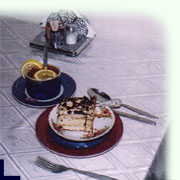 <IMG src="/photo01.jpg" WIDTH="350" HEIGHT="350"><IMG src='photo01.jpg' WIDTH='600' HEIGHT='50'>Барои имконпазир гаштани матн дар паҳлӯи чап ё рости расм, нависед: 
1. <IMG src='imagefile.ext'2. ALIGN='left', агар хоҳед, ки расм дар тарафи чапи саҳифа бошаду матн аз паҳлӯи рости онё ALIGN='right', агар хохед, ки расм дар тарафи рости саҳифа бошаду матн аз паҳлӯи чапи он 

[3]. Хосиятҳои дигари теги IMG. 
4. >.Агар омадани матн дар паҳлӯи расмро қатъ кардан хоҳед, аз 
<BR CLEAR='all'> 
истифода кунед.Истифодаи расмҳо - 2 Барои таъмини фосила дар атрофи расм, нависед:1. <IMG src='imagefile.ext' 
2. HSPACE=n 
ки дар ин ҷо n - андозаи фосила аз чап ва рости расм дар пикселҳо. 
3. VSPACE=n 
ки дар ин ҷо n - андозаи фосила аз боло ва поёни расм дар пикселҳо. 
4. >.Дар баъзе ҳолатҳо зарурияти ҷойгир кардани расм дар сатр байни калимаҳо пайдо шуданаш мумкин аст.Барои илова кардани расм миёни калимаҳо, нависед: 
1. <IMG src='imagefile.ext' 
ки дар ин ҷо IMG - теги инъикос кардани расм дар саҳифа, SRC - хосияти ин тег, ки кадом расм бояд инъикос шавад аниқ мекунад, imagefile.ext - роҳ, ном ва қисми изофагии номи файле, ки дар он расм нигоҳ дошта мешавад. 
2. ALIGN="d" 
ки дар ин ҷо d метавонад яке аз ин қиматҳоро қабул кунад: texttop, top, middle, absmiddle, bottom, absbottom. 
[3]. Хосиятҳои дигари теги IMG. 
4. >.Барои ҷойгир кардани расм ё ҷузъи дигари саҳифа дар марказ, нависед: 
1. <CENTER> 
2. Ҷузъе, ки онро дар марказ ҷойгир кардан мехоҳед. 
3. </CENTER>Масалан, баъди навиштани сатрҳои зерин: 
<CENTER> 
<IMG src="/photo02.jpg"> 
</CENTER> 
расм дар марказ ҷойгир аст: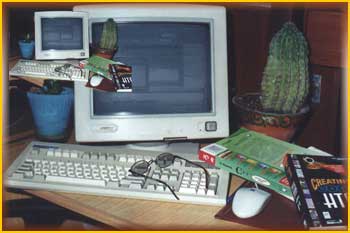 Барои кашидани хати горизонталӣ, нависед: 
1. <HR 
[2]. SIZE="n" 
ки дар ин ҷо n - баландии хат дар пикселҳо. 
[3]. WIDTH="w" 
ки дар ин ҷо w - дарозии хат дар пикселҳо ё фоизҳо нисбати дарозии саҳифа. 
[4]. ALIGN="d" 
ки дар ин ҷо d ба left, right, center баробар шуда метавонад, вобаста аз он ки хатро дар чап, рост ё миёнаи саҳифа кашиданиед. 
[5]. COLOR= 
"#rrggbb" 
ки дар ин ҷо #rrggbb - ифодаи шонздаҳии ранг, ё 
"color" 
ки дар ин чо color - номи яке аз 16 ранги муайяншуда.Мисолҳо. 
<HR>:
</CENTER> 
<HR SIZE="5" WIDTH="300">:
<HR SIZE="5" WIDTH="70%" COLOR="red" ALIGN="center">:
<HR SIZE="15" WIDTH="50%" COLOR="#aaddff" ALIGN="right" NOSHADE>:Барои муайян кардани расми заминаи (background image) саҳифа нависед: 
1. Дохили теги BODY, пеш аз рамзи > 
BACKGROUND="imagefile.ext" 
ки дар ин ҷо imagefile.ext - роҳ, ном ва қисми изофагии файле, ки дар он расми замина нигоҳ дошта мешавад.URL чист? URL (Uniform Resource Locator) тарҷума мешавад "Муайянкунандаи Умумии Манбаъ". Мазмунан URL ин суроғаи web-саҳифа аст. Аз ин суроға броузер маълумот мегирад, ки кадом файл даркор аст, ин файл дар куҷо воқеъ ва бо он чӣ бояд кард.Қисми якуми URL нақша (scheme) номида мешавад. Ин қисм ба броузер бо файле, ки онро нусха бардоштанианд, чӣ кор карданро мефаҳмонад. Нақшае, ки бисёртар истифода мебаред http (HyperText Transfer Protocol) аст, ки он барои коркарди Web-саҳифаҳо офарида шудааст. Нақшаҳои дигари маъмул ин https барои Web-саҳифаҳои махфӣ (secured), ftp (File Transfer Protocol) барои додугирифти файлҳо, mailto барои почтаи электронӣ ва file барои дастрас намудани файли дар диски локалӣ воқеъбуда мебошанд.Қисми дуюми URL ин номи сервере, ки дар он файл ҷойгир аст.Қисми сеюми URL ин роҳ ба файл аст, ки он дар кадом каталог ва зеркаталог воқеъ будани файлро нишон медиҳад.Қисми чоруми URL ин номи файл аст. Бисёр вақт қисми чорум нишон дода нашуда, URL бо рамзи слэш "/" ба итмом мерасад. Дар чунин ҳолат, броузер файли аз рӯи хомушӣ муайяншударо (одатан, index.htm, index.html, default.html ё main.htm) инъикос мекунад.Ҳангоми истифодаи нақшаҳои http, https, ftp баъди номи нақша рамзи дунуқта ":", ду слэш "//", номи сервер, слэш "/", номи каталогҳо, ки аз ҳам бо слеш "/" ҷудо шудаанд ва номи файл навишта мешаванд. Ҳангоми истифодаи нақшаи mailto, баъди ин нақша рамзи дунуқта ":" ва суроғаи почтаи электронӣ навишта мешаванд. Ба мисолҳо нигаред: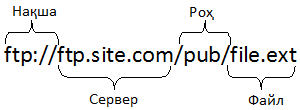 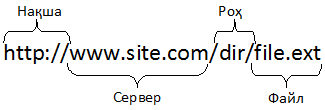 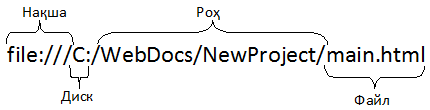 URL-ҳо ду намуд мешаванд: мутлақ ва нисбӣ. Дар URL-ҳои мутлақ ҳамаи маълумот: нақша, сарвер, роҳ, файл нишон дода мешаванд. Ин монанд аст ба суроғаи пурраи ягон кас бо нишондоди коди мамлакат, мамлакат, шаҳр, кӯча, бино, хона ва ному насаби шахс.Зуд-зуд мо чунин тарзи нишон додани суроғаро низ истифода мебарем: "ду ҳавли поёнтар", "аз дари сурх чаптар", "баъди ин кӯча". Яъне суроға дар асоси маълумоти дигар (мавқеи ҳозира, мавқеи дар назар дошташуда) дуруст аст. Ҳамин тавр, URL-и нисби мавқеи файлро дар асоси мавқеи файле, ки дар он ин URL-и нисби омадааст, муайян мекунад.Масалан, барои файле, ки бо файли ҷорӣ дар як каталог ҷойгир аст, URL-и нисбӣ ин номи файл аст: 
'index.html'.Агар файли даркорӣ дар зеркаталоги дохили каталоги файли ҷорӣ ҷойгир бошад, URL-и нисбӣ аз номи зеркаталог, слэш ва номи файл иборат аст: 
'IMAGES/myphoto.jpg'.Агар файли даркорӣ дар каталоге, ки каталоги файли ҷорӣ дохили он аст, ҷойгир бошад, URL-и нисбӣ аз дуто нуқта, слэш ва номи файл иборат аст: 
'../content.htm'.Агар файли даркорӣ дар зеркаталоги каталоге, ки каталоги файли ҷорӣ дохили он аст, ҷойгир бошад, URL-и нисбӣ аз дуто нуқта, слэш, номи зеркаталог ва номи файл иборат аст: 
'../Chapter2/intro.htm'.URL-ҳои мутлақ барои гузариш аз як сайт ба сайти дигар гузаштан қулай мебошанд. Истифодаи URL-ҳои нисбӣ кӯчонидани Web-саҳифаҳоро аз компютере, ки дар он сайт тайёр карда мешавад ба серверро осон мегардонад.Робитаҳо Робитаҳо хусусияти фарқкунандаи WWW (World Wide Web - Тӯри Умумиҷаҳонӣ) мебошанд. Онҳо ба Шумо аз як саҳифа ба саҳифаи дигар гузаштан, нусха бардоштани файлҳо, гӯш кардани мусиқӣ, тамошо намудани филмҳоро имконият медиҳанд.Робита (link) аз 3 қисм иборат аст: таъинот (destination), аломат (label), ҳадаф (target).Қисми таъинот муайян мекунад, ки ҳангоми дар робита тугмачаи "мушро" пахш кардан чӣ бояд рух диҳад. Шумо метавонед робитаҳоеро созед, ки барои ягон расмро нишон додан, овоз ё мусиқиро навохтан, мактубро фиристодан, ягон барномаро ба кор андохтан ва ғайра имконият медиҳанд. Лекин аксарияти робитаҳо барои гузариш ба Web-саҳифаи дигар сохта мешаванд. Робита чӣ корро иҷро мекунад, одатан ҳангоми ишоракунаки "мушро" ба он бурдан дар сатри ҳолати (status bar) броузер инъикос мегардад. Вазифаи робита бо навиштани URL-и мувофиқ муайян мешавад.Қисми аломат ин қисмест, ки онро хонанда мебинад ва ба он бо "муш" таъсир мерасонад, бо мақсади дастрас намудани таъинот. Аломат метавонад матн, расм ва ё ҳам расму ҳам матн бошад.Қисми ҳадаф одатан партофта мешавад. Лекин ин қисм барои муайян кардани он ки таьинот дар куҷо бояд инъикос гардад зарур аст. Ҳадаф метавонад номи ягон window ё фрейми мавҷуда ё нав бошад.Барои сохтани робита бо Web-саҳифаи дигар, нависед: 
1. <A href='page.url' 
ки дар ин ҷо page.url ин URL-и Web-саҳифаи зурурӣ мебошад. 
[2]. TARGET=_blank, агар саҳифаи навро дар равзанаи (window) нав кушоданӣ бошед. 
3. >. 
4. Матни аломат. Ҳангоми дар он тугмачаи "мушро" пахш кардан, хонанда ба саҳифаи дар нишондоди 1 муайяншуда кӯчонида мешавад. Ин матн эҳтимолан зераш хаткашидашуда бошад ё рангаш кабуд. 
5. </A> барои ба итмом расонидани муайянкунии робита.Одатан URL-ҳои нисбӣ барои робита бо саҳифаҳои як сайт ва URL-ҳои мутлақ барои робита бо саҳифаҳои сайтҳои дигар истифода мешаванд.Хуб аст, ки аломати робита бисёр дароз набошад. Агар робита дар ягон ҷумлаи дароз бошад, беҳтар аст, ки ягон калимаҳои махсуси ин ҷумла ба сифати аломати робита гирифта шаванд, на ин ки тамоми ҷумла.Матни аломати робитаро ороиш додан ё ба он услубҳоро (styles) татбик кардан мумкин аст.Барои истифодаи расм ба сифати аломати робита, нависед: 
1. <A href='destination.ur'> 
ки дар ин ҷо page.url ин URL-и Web-саҳифаи зурурӣ мебошад. 
2. <IMG src='image.ext'. 
[3]. BORDER=n 
ки дар ин ҷо n - ғафсии чорчӯбаи гирди расм дар пикселҳо. Агар нахоҳед, ки гирди расм чорчӯба бошад, ба n қимати 0 бахшед. 
[4]. Дигар аломатҳои теги IMG. 
5. > 
[6]. Матни аломат. 
7. </A> барои ба итмом расонидани муайянкунии робита.Мисоли зеринро дар Web-саҳифа дохил карда, дар броузер санҷида бинед. Мумкин аст, ки баъзе қисмҳои кодро тағйир додан зарур бошад:<!DOCTYPE HTML> 
<HTML> 
<HEAD> 
<TITLE> 
Web-саҳифаи ман!!! Робитаҳо 
</TITLE> 
</HEAD> 
<BODY>  
<P>Ин робита бо сайти машҳури <A href="http://www.yahoo.com/">Yahoo!</A> 
<P>Ин робита бо саҳифаи <A href='page02.html' TARGET=_blank>page02.html</A>, ки 
дар равзанаи (window) нав кушода мешавад. 
<P>Ин робита ба сифати аломат ҳам матн ва ҳам расмро дорад: 
<P align="center">
<A href="http://oftob.com/"> 
<IMG src='photo01.jpg' WIDTH="30" HEIGHT="30" ALIGN="absmiddle" BORDER="0">
OFTOB.COM
</A> 
</BODY> 
</HTML>Барои муайян кардани ранги аломати робита (link color), нависед: 
1. Дохили теги BODY, пеш аз рамзи > 
LINK, барои муайян кардани ранги робитаи ҳануз истифода нашуда, 
VLINK, барои муайян кардани ранги робитаи истифода шуда, 
ALINK, барои муайян кардани ранги робита, ҳангоми дар он хонанда тугмаи мушро пахш карданаш. 
2. ="#rrggbb" 
ки дар ин ҷо #rrggbb - ифодаи шонздаҳии ранг, ё 
="color" 
ки дар ин ҷо color - номи яке аз 16 ранги муайяншуда. Ба мавҷуд будани нохунакҳо аҳамият диҳед.Рӯйхатҳо Дар қисми дилхоҳи танаи html-файл (яъне байни <BODY> ва </BODY>) рӯйхатҳои гуногунро ташкил кардан мумкин аст.Шарҳи баъзе тегҳо: 
OL: Ordered List, Рӯйхати ба тартиб овардашуда 
UL: Unordered List, Рӯйхати ба тартиб оварданашуда 
LI: List Item, Элементи (ҷузъи) рӯйхат 
DL: Definition List, Рӯйхати мафҳумҳо 
DT: Definition Term, Мафҳуми муайяншаванда 
DD: Definition Data (?), Шарҳи мафҳумБарои ташкил кардани рӯйхати нумеронидашуда, нависед: 
1. Матни сарлавҳаи рӯйхат. 
2. <OL 
[3]. TYPE=x 
ки дар ин ҷо x намуди номергузориро муайян карда, яке аз ин қиматҳоро қабул мекунад: A (A-и калони лотинӣ) барои ба элементҳои рӯйхат ҳарфҳои калонро бахшидан, a (a-и хурди лотинӣ) барои ба элементҳои рӯйхат ҳарфҳои хурдро бахшидан, I (I-и калони лотинӣ) барои ба элементҳои рӯйхат рақамҳои римиро бо ҳарфҳои калон бахшидан, i (i-и хурди лотинӣ) барои ба элементҳои рӯйхат рақамҳои римиро бо ҳарфҳои хурд бахшидан, 1 барои рақамҳо. 1 - қимат аз рӯи хомӯшӣ аст (default), яъне ҳангоми иҷро накардани нишондоди ғайрҳатмии 3, ба элементҳои рӯйхат рақамҳо бахшида мешаванд. 
[4]. START=n 
ки дар ин ҷо n муайян мекунад, ки рақамгузорӣ аз кадом адад бояд оғоз ёбад. 
5. > 
6. <LI> 
7. Матни элементи рӯйхат. 
8. </LI> 
9. Нишондодҳои 6-8-ро барои ҳар як элементи рӯйхат такрор кунед. 
10. </OL>.Барои ташкил кардани рӯйхати нишонадор, нависед: 
1. Матни сарлавҳаи рӯйхат. 
2. <UL 
[3]. TYPE=x 
ки дар ин ҷо x намуди нишонаро муайян карда, яке аз ин қиматхоро кабул мекунад: disc, circle, square. 
4. > 
5. <LI> 
6. Матни элементи рӯйхат. 
7. </LI> 
8. Нишондодҳои 5-7-ро барои ҳар як элементи рӯйхат такрор кунед. 
9. </UL>Барои ташкил кардани рӯйхати мафҳумҳхо, нависед: 
1. Матни сарлавҳаи рӯйхати мафҳумҳо. 
2. <DL> 
3. <DT> 
4. Калима ё ибораи кӯтоҳ, ки бояд шарҳ дода шавад. 
5. </DT> 
6. <DD> 
7. Матни шарҳи мафҳум. 
8. </DD> 
9. Нишондодҳои 3-8-ро барои ҳар як мафҳум ва шарҳи он такрор кунед. 
10. </DL>Мисол:<!DOCTYPE HTML> 
<HTML> 
<HEAD> 
<TITLE> 
Web-саҳифаи ман!!! Рӯйхатҳо 
</TITLE> 
</HEAD> 
<BODY>  
<H1>Рӯйхати хонандагони аълочӣ:</H1> 
<OL> 
<LI>Вализода Р.</LI> 
<LI>Назаров Д.</LI> 
<LI>Шафқатов Ю.</LI> 
</OL> 
<H1>Рӯйхати хонандагони дарсгурез:</H1> 
<OL TYPE="I"> 
<LI>Солиев А.</LI> 
<LI>Юлдошев И.</LI> 
<LI>Қадаров Д.</LI> 
<LI>Қадаров В.</LI> 
</OL> 
<H1>Давоми рӯйхати хонандагони аълочӣ:</H1> 
<OL START="4"> 
<LI>Каримов П.</LI> 
<LI>Тухташев О.</LI> 
<LI>Ёқубов Н.</LI> 
</OL> 
<H1>Рӯйхати фанҳо:</H1> 
<UL TYPE="disc"> 
<LI>Суруд</LI> 
<LI>Тарбияи ҷисмонӣ</LI> 
<LI>Меҳнат</LI> 
</UL> 
</BODY> 
</HTML>Як рӯйхат дохили рӯйхати дигар омаданаш мумкин аст:<!DOCTYPE HTML> 
<HTML> 
<HEAD> 
<TITLE> 
Web-саҳифаи ман!!! Рӯйхатҳо 
</TITLE> 
</HEAD> 
<BODY>  
<H1>Дар мағозаи мо:</H1> 
<OL> 
<LI>Сабзавот 
<OL TYPE="I"> 
<LI>Сабзӣ</LI> 
<LI>Пиёз</LI> 
<LI>Карам</LI> 
</OL> 
</LI> 
<LI>Меваҳо 
<UL TYPE="square"> 
<LI>Олу</LI> 
<LI>Зардолу</LI> 
<LI>Себ</LI> 
</UL> 
</LI> 
<LI>Кабудӣ</LI> 
</OL> 
</BODY> 
</HTML>Ҷадвалҳо Дар ҷадвал (table) маълумоти бисёру мураккабро батезӣ ва осон овардан мумкин аст. Инчунин, дар бисёр ҳолатҳо ба воситаи ҷадвалҳо сохтори худи Web-саҳифаро муайян мекунанд. Намудҳои гуногуни чадвалҳои мураккабу содда мавҷуданд. Мисолҳоеро, ки дар поён меорем, ҳатман худ санҷида бинед ва фақат баъди бо чашми худ дидани натиҷа (яъне ҷадвали навбатӣ) ба таҳлили давоми дарс гузаред.Ба ин ҷадвал назар кунед:Ин ҷадвал аз 2 сутун ва 3 сатр иборат аст. Дар сутуни якум сарлавҳаҳо ва дар сутуни дуюм маълумотҳо навишта шудаанд.Барои сохтани чунин ҷадвал, нависед: 
1. <TABLE> 
2. <TR> барои ташкили сатри ҷадвал. 
3. <TH> барои ташкили катаки сарлавҳа. 
4. Матни сарлавҳа. 
5. </TH> барои маҳкам намудани катаки сарлавҳа.
6. <TD> барои ташкили катаки маълумот. 
7. Матни маълумот. 
8. </TD> барои маҳкам намудани катаки маълумот. 
9. </TR> барои маҳкам намудани сатр.
10. Нишондодҳои 2-9-ро барои ҳар як сатр ва катакҳои ин сатри ҷадвал такрор кунед. 
11. </TABLE> барои ба итмом расонидани ҷадвал.Ба ин ҷадвал нигаред:Ин ҷадвал аз 3 сутун ва 2 сатр иборат аст. Дар сатри якум сарлавҳаҳо ва дар сатри дуюм маълумотҳо навишта шудаанд.Барои сохтани чунин ҷадвал, нависед: 
1. <TABLE> 
2. <TR> барои ташкили сатри ҷадвал. 
3. <TH> барои ташкили катаки сарлавҳа. 
4. Матни сарлавҳа. 
5. </TH> барои маҳкам намудани катаки сарлавҳа.
6. Нишондодхои 3-5-ро барои хар як сарлавха такрор кунед. 
7. </TR> барои маҳкам намудани сатри сарлавҳа.
8. <TR> барои ташкили сатри чадвал. 
9. <TD> барои ташкили катаки маълумот. 
10. Матни маълумот. 
11. </TD> 
12. Нишондодҳои 9-11-ро барои ҳар як катаки маълумот такрор кунед. 
13. </TR> барои маҳкам намудани сатри маълумот.
14. </TABLE> барои ба итмом расонидани ҷадвал.Барои ташкили сарҳадҳои ҷадвал, нависед: 
1. Дохили теги кушояндаи TABLE, пеш аз >: 
BORDER 
[2]. =n, ки дар ин ҷо n - ғафсии сарҳад дар пикселҳо. 
3. >Ба ин ҷадвал нигаред:Ин ҷадвал аз 4 сутун ва 4 сатр иборат аст. Дар сатри якум ва сутуни якум - сарлавҳаҳо ва дар катакҳои дигар маълумотҳо навишта шудаанд.Барои сохтани чунин ҷадвал, нависед: 
1. <TABLE> 
2. <TR> барои ташкили сатри ҷадвал. 
3. <TH><BR></TH> барои ташкили катаки холии сутуни якум. 
4. <TH> барои ташкили катаки сарлавҳа. 
5. Матни сарлавҳа. 
6. </TH> 
7. Нишондодҳои 4-6-ро барои ҳар як сарлавҳа такрор кунед. 
8. </TR> барои маҳкам намудани сатри якум.
9. <TR> барои ташкили сатри минбаъдаи ҷадвал. 
10. <TH> барои ташкили катаки сарлавха. 
11. Матни сарлавха. 
12. </TH> 
13. <TD> барои ташкили катаки маълумот. 
14. Матни маълумот. 
15. </TD>
16. Нишондодҳои 12-14-ро барои ҳар як катаки маълумот такрор кунед. 
17. </TR> барои маҳкам намудани сатр.
18. Нишондодҳои 9-17-ро барои ҳар як сатри ҷадвал такрор кунед.
19. </TABLE> барои ба итмом расонидани ҷадвал.Барои ташкили сарлавҳаи ҷадвал, нависед: 
1. Бевосита баъди теги кушояндаи TABLE, пеш аз тегҳои дигар: 
<CAPTION 
[2]. ALIGN=x, ки дар ин ҷо x метавонад, ки яке аз қиматҳои top, bottom, left, right-ро қабул кунад. 
3. > 
4. Матни сарлавҳаи ҷадвал. 
5. </CAPTION>.Ҷадвалро аз рӯи сатрҳояш ба се гуруҳи зерин ҷудо кардан мумкин аст: THEAD, TBODY, TFOOT. Яъне гурӯҳбандии горизонталии ҷадвал имконпазир аст, масалан:Барои гурӯҳбандии сатрҳои ҷадвал, нависед: 
1. Пеш аз теги TR-и сатри аввалини ба гурӯҳ дохилшаванда: 
<THEAD, <TBODY ё <TFOOT 
[2]. Хосиятҳо, ба мисоли BGCOLOR, ALIGN, STYLE. 
3. > 
4. Баъди сатри охирони ба гурӯҳ дохилшаванда, барои маҳкам кардани гурӯҳ: 
</THEAD>, </TBODY> ё </TFOOT> 
мувофиқан ба оне ки дар нишондоди 1 интихоб шуда буд.Ҷадвалҳо - 2 Ба ин ҷадвал нигаред:Дар сатри якум катаки "Январ" ба ду сутун тӯл кашидааст, катаки "Феврал" низ.Барои муттаҳид кардани катакҳои сутунҳои ҷадвал, нависед: 
1. Дар ҷое, ки катаки тӯлкашида бояд ҷойгир карда шавад: 
<TH ё <TD 
вобаста ба он ки катаки сарлавҳа ё маълумот сохтаниед. 
2. COLSPAN=n> 
ки дар ин ҷо n - миқдори сутунҳое, ки ба онҳо катак тӯл кашидааст. 
[3]. Матни катак. 
4. Қисмҳои боқимондаи ҷадвал. Агар ба n қимати 2 бахшида бошед, дар ин сатр катакҳоро якто камтар муайян кунед. Агар ба n қимати 3 бахшида бошед, дар ин сатр катакҳоро дуто камтар муайян кунед ва ҳоказо.Коди ҷадвали болоиро меорем:<TABLE BORDER> 
<TR> 
<TH><BR></TH> 
<TH COLSPAN="2">Январ</TH> 
<TH COLSPAN="2">Феврал</TH> 
</TR> 
<TR> 
<TH><BR></TH> 
<TH>Хароҷот</TH> <TH>Даромад</TH> 
<TH>Хароҷот</TH> <TH>Даромад</TH> 
</TR> 
<TR> 
<TH>Сабзӣ</TH> 
<TD>25</TD> <TD>32</TD> <TD>22</T> <TD>27</TD> 
</TR> 
<TR> 
<TH>Картошка</TH> 
<TD>38</TD> <TD>35</TD> <TD>51</TD> <TD>16</TD> 
</TR> 
</TABLE> Ба ин ҷадвал нигаред ва онро бо ҷадвали болоӣ мукоиса кунед:Дар сатри якум катаки якум ба ду сатр тӯл кашидааст.Барои муттаҳид кардани катакҳои сатрҳои ҷадвал, нависед: 
1. Дар ҷое, ки катаки тӯлкашида бояд ҷойгир карда шавад: 
<TH ё <TD 
вобаста ба он ки катаки сарлавҳа ё маълумот сохтаниед. 
2. ROWSPAN=n> 
ки дар ин ҷо n - миқдори сатрҳое, ки ба онҳо катак тӯл кашидааст. 
[3]. Матни катак. 
4. Қисмҳои боқимондаи ҷадвал. Агар ба n қимати 2 бахшида бошед, дар як сатри минбаъда катакҳоро якто камтар муайян кунед. Агар ба n қимати 3 бахшида бошед, дар ду сатри минбаъда катакҳоро якто камтар муайян кунед ва ҳоказо.Коди ҷадвали болоиро меорем:<TABLE BORDER> 
<TR> 
<TH ROWSPAN="2"><BR></TH> 
<TH COLSPAN="2">Январ</TH> 
<TH COLSPAN="2">Феврал</TH> 
</TR> 
<TR> 
<TH>Хароҷот</TH> <TH>Даромад</TH> 
<TH>Хароҷот</TH> <TH>Даромад</TH> 
</TR> 
<TR> 
<TH>Сабзӣ</TH> 
<TD>25</TD> <TD>32</TD> <TD>22</T> <TD>27</TD> 
</TR> 
<TR> 
<TH>Картошка</TH> 
<TD>38</TD> <TD>35</TD> <TD>51</TD> <TD>16</TD> 
</TR> 
</TABLE>Бар ва баландии ҷадвалҳое, ки мо то ин дам сохтем, автоматикӣ мувофиқи зарурият муайян мешуданд. Бар ва баландии ҷадвалро ошкоро бо пикселҳо ва ё бо фоизҳо таъин кардан мумкин аст.Барои муайян кардани бар ва баландии ҷадвал ё катак, нависед: 
1. Дохили теги TABLE, TH ё TD, пеш аз >: 
WIDTH=x, HEIGHT=y 
ки дар ин ҷо x - бар ва y - баландӣ дар пикселҳо ё фоизҳо нисбати бар ва баландии экран.Агар бар ва баландии нишондодаатон аз бар ва баландие, ки барои дар катак ҷойгир кардани маълумот хурд бошанд, компютер онҳоро бидуни назар мекунад.Барои ҷойгир кардани ҷадвал дар марказ, нависед: 
1. Дохили теги TABLE, пеш аз >: 
ALIGN="center".Барои муайян кардани мавқеи матн дар катак, нависед: 
1. Дохили теги TABLE, TR, TH ё TD, пеш аз >: 
ALIGN=d, ки дар ин ҷо d=left, right, center ё justify.Барои муайян кардани мавқеи вертикалии матн дар катак, нависед: 
1. Дохили теги TABLE, TR, TH ё TD, пеш аз >: 
VALIGN=d, ки дар ин ҷо d=top, middle, bottom ё baseline.Барои гузоштани расм дар заминаи ҷадвал ё катак, нависед: 
1. Дохили теги TABLE, TH ё TD, пеш аз >: 
BACKGROUND='image.ext', ки дар ин ҷо image.ext - роҳ, ном ва қисми иловагии номи файле, ки дар он расм нигоҳ дошта мешавад.Барои ҷойгир кардани матн дар дохили катак дар як сатр, нависед: 
1. Дохили теги TH ё TD, пеш аз >: 
NOWRAP.Ба ин ҷадвал нигаред:Барои гузоштани фосила байни катакҳои ҷадвал, нависед: 
1. Дохили теги TABLE, пеш аз >: 
CELLSPACING="n", ки дар ин ҷо n - дарозии фосила дар пикселҳо.Ба ин ҷадвал нигаред ва онро бо ҷадвали болоӣ муқоиса кунед:Барои гузоштани фосила байни сарҳадҳои катак ва матни он, нависед: 
1. Дохили теги TABLE, пеш аз >: 
CELLPADDING="n", ки дар ин ҷо n - дарозии фосила дар пикселҳо.Машқ. Ана акнун Шуморо санҷиши ҷиддӣ интизор аст. Ҷадвали зеринро созед:Фреймҳо Аз як тараф, Web-сайти хуб бояд, ки маълумоти зиёду муфид дошта бошад. Аз тарафи дигар, хонандаи сайт набояд, ки дар ин ғарами маълумот ғарқ шавад. Яъне дастрас намудани маълумоти зарурӣ бояд, ки осон бошад. Фреймҳо (frames) имкон медиҳанд, ки сохтори барои гузариш қулай ташкил карда шавад.Бо тақсим намудани саҳифа, ки онро фреймсет (frameset) меноманд, ба қисмҳо, ки онҳоро фреймҳо меноманд, дар як экран Шумо метавонед якчанд Web-саҳифаро ҷойгир кунед. Ҳар як фрейм html-файли алоҳида аст ва, умуман гуем, онро дар экрани алоҳида тамошо кардан мумкин аст.Дар як вақт дар як экран мавҷуд будани якчанд Web-саҳифа, созандаи сайтро маҷбур мекунад, ки онҳоро мантиқан пайваст кунад.Ҳангоми кор бо фреймҳо чунин қиёс ҷой дорад. Разанаро (window) ҳамчун як сатҳи ҳамвор фарз кунед, ки онро бо матоъ пӯшонидан зарур аст. То ин дам мо он сатҳро гуё, ки бо як матои яклухт мепӯшидем. Истифодаи фреймҳо имконияти пӯшидани сатҳро бо парчаҳои гуногуни матоҳои гуногунро медиҳад. Фақат донистан зарур аст, ки парчаҳо росткунҷашакланд.Дар аввал саҳифае месозем, ки аз се қисми мустақили горизонталӣ иборат аст. Барои ин Шумо бояд се Web-саҳифаи дилхоҳ созед ва ба онҳо top.htm, middle.htm ва bottom.htm ном гузоред. Баъд як файли наву тоза бо номи namuna1.htm созед.Барои сохтани ин фреймсети содда, дар namuna1.htm нависед: 
1.<!DOCTYPE HTML PUBLIC "-//W3C//DTD HTML 4.0 Frameset//EN"> 
2. Дар сатри дигар нависед: 
<HTML> 
3. Бевосита баъди сатре, ки дар он теги HTML навишта шудааст: 
<HEAD> 
4. <TITLE> 
5. Матне, ки дар сарлавҳа дидан мехоҳед. 
6. </TITLE> 
7. </HEAD> 
8. Бевосита баъди сатре, ки дар он теги /HEAD навишта шудааст: 
<FRAMESET ROWS='a 
ки дар ин ҷо a баландии қисми якум. Ин баландиро дар намуди фоизҳо (%), аниқ бо пикселҳо муайян кардан мумкин аст. Боз ба a ситорачаро (*) бахшидан мумкин аст, ки ин амал баландии ин сатрро аз баландии сатрҳои дигар вобаста мекунад. 
9. ,b, ки дар ин ҷо b баландии қисми дуюм. Ин баландиро дар намуди фоизҳо (%) ё бо пикселҳо муайян кардан мумкин аст. Боз ба b ситорачаро (*) бахшидан мумкин аст, ки ин амал баландии ин сатрро аз баландии сатрҳои дигар вобаста мекунад. 
10. Кадами 9-ро барои ҳар як сатри минбаъда иҷро кунед. 
11. '> барои ба итмом расонидани тақсимот. 
12. <FRAME барои ҳар як кисми (фрейми) сохтаамонро ба ягон Web-саҳифаи мустақил пайваст кардан. 
13. NAME='name' 
ки дар ин ҷо name - ягон калима, ки ҳамчун номи кисм (фрейм) хизмат мекунад. Ин "name" - ном ба мо дар қадамҳои минбаъда зарур мешавад. Мисоли номҳо: fr_top, contents, banner. 
14. src='content.htm' 
ки дар ин ҷо content.htm - ин URL-и Web-саҳифае, ки дар ин қисм дар ибтидо инъикос мегардад. 
15. > барои ба итмом расонидани таксимот. 
16. Қадамҳои 12-15-ро барои ҳар як фрейме, ки дар қадамҳои 8-11 муайян шуда буданд, такрор кунед. 
17. </FRAMESET>Қайд. Дар файли фреймсет теги <BODY> мавҷуд нест.Инак, муқоиса кунед, ки матни файли namuna1.htm ба зерин монанд аст ё не:<!DOCTYPE HTML PUBLIC "-//W3C//DTD HTML 4.0 Frameset//EN"> 
<HTML> 
<HEAD> 
<TITLE> 
Матне, ки дар сарлавҳа дидан мехоҳед. 
</TITLE> 
</HEAD> 
<FRAMESET ROWS="50,*,50"> 
<FRAME NAME='fTop' src='top.htm'> 
<FRAME NAME='fMiddle' src='middle.htm'> 
<FRAME NAME='fBottom' src='bottom.htm'> 
</FRAMESET> 
</HTML>Ин чор файлро дар як каталог ҷойгир кунед ва namuna1.htm-ро бо броузер тамошо кунед.Акнун саҳифае месозем, ки аз се қисми мустақили вертикалӣ иборат аст. Барои ин Шумо бояд се Web-саҳифаи дилхоҳ созед ва ба онҳо left.htm, center.htm ва right.htm ном гузоред. Баъд як файли наву тоза бо номи namuna2.htm созед.Барои сохтани ин фреймсет, дар namuna2.htm нависед: 
1.<!DOCTYPE HTML PUBLIC "-//W3C//DTD HTML 4.0 Frameset//EN"> 
2. Дар сатри дигар нависед: 
<HTML> 
3. Бевосита баъди сатре, ки дар он теги HTML навишта шудааст: 
<HEAD> 
4. <TITLE> 
5. Матне, ки дар сарлавҳа дидан мехоҳед. 
6. </TITLE> 
7. </HEAD> 
8. Бевосита баъди сатре, ки дар он теги /HEAD навишта шудааст: 
<FRAMESET COLS='a 
ки дар ин чо a бари қисми якум. Ин барро дар намуди фоизҳо (%) ё аниқ бо пикселҳо муайян кардан мумкин аст. Боз ба a ситорачаро (*) бахшидан мумкин аст, ки ин амал бари ин сутунро аз бари сутунҳои дигар вобаста мекунад. 
9. ,b, ки дар ин ҷо b бари қисми дуюм. Ин барро дар намуди фоизҳо (%) ё бо пикселҳо муайян кардан мумкин аст. Боз ба b ситорачаро (*) бахшидан мумкин аст, ки ин амал бари ин сутунро аз бари сутунҳои дигар вобаста мекунад. 
10. Қадами 9-ро барои ҳар як сутуни минбаъда иҷро кунед. 
11. '> барои ба итмом расонидани тақсимот. 
12. <FRAME барои ҳар як қисми (фрейми) сохтаамонро ба ягон Web-саҳифаи мустақил пайваст кардан. 
13. NAME='name' 
ки дар ин ҷо name - ягон калима, ки ҳамчун номи қисм (фрейм) хизмат мекунад. 
14. src='content.htm' 
ки дар ин ҷо content.htm - ин URL-и Web-саҳифае, ки дар ин қисм дар ибтидо инъикос мегардад. 
15. > барои ба итмом расонидани тақсимот. 
16. Қадамҳои 12-15-ро барои ҳар як фрейме, ки дар қадамҳои 8-11 муайян шуда буданд, такрор кунед. 
17. </FRAMESET>Инак, муқоиса кунед, ки матни файли namuna2.htm ба зерин монанд аст ё не:<!DOCTYPE HTML PUBLIC "-//W3C//DTD HTML 4.0 Frameset//EN"> 
<HTML> 
<HEAD> 
<TITLE> 
Матне, ки дар сарлавҳа дидан мехоҳед. 
</TITLE> 
</HEAD> 
<FRAMESET COLS="150,*,150"> 
<FRAME NAME='fLeft' src='left.htm'> 
<FRAME NAME='fCenter' src='center.htm'> 
<FRAME NAME='fRight' src='right.htm'> 
</FRAMESET> 
</HTML>Мисоли фреймсете, ки дар он ҳам сатрҳо ва ҳам сутунҳо мавҷуданд:<!DOCTYPE HTML PUBLIC "-//W3C//DTD HTML 4.0 Frameset//EN"> 
<HTML> 
<HEAD> 
<TITLE> 
Матне, ки дар сарлавҳа дидан мехохед. 
</TITLE> 
</HEAD> 
<FRAMESET ROWS="50,*"> 
<FRAME NAME='fTop' src='top.htm'> 
<FRAMESET COLS="200,*"> 
<FRAME NAME='fLeft' src='left.htm'> 
<FRAME NAME='fCenter' src='center.htm'> 
</FRAMESET> 
</FRAMESET> 
</HTML>Мисоли дигари фреймсете, ки дар он ҳам сатрҳо ва ҳам сутунҳо мавҷуданд:<!DOCTYPE HTML PUBLIC "-//W3C//DTD HTML 4.0 Frameset//EN"> 
<HTML> 
<HEAD> 
<TITLE> 
Матне, ки дар сарлавҳа дидан мехоҳед. 
</TITLE> 
</HEAD> 
<FRAMESET COLS="200,*"> 
<FRAME NAME='fLeft' src='left.htm'> 
<FRAMESET ROWS="150,*,150"> 
<FRAME NAME='fLeft' src='left.htm'> 
<FRAME NAME='fCenter' src='center.htm'> 
<FRAME NAME='fRight' src='right.htm'> 
</FRAMESET> 
</FRAMESET> 
</HTML>Қайд. Дар HTML5 тегҳои FRAME ва FRAMESET истифода бурда намешаванд. Барои таъмини ҳамҷоягӣ (compatible) бо HTML5 аз теги IFRAME истифода бурдан мумкин аст.Фреймҳо - 2 Аз рӯи хомушӣ (by default), байни сарҳадҳои фреймҳо ва Web-саҳифаҳои дар ин фреймҳо инъикосшаванда фосила (одатан, 8 пиксел) мавҷуд аст. Ин сарҳадро калонтар ё хурдтар кардан мумкин аст.Барои муайян кардани андозаи фосилаи байни сарҳадҳои фрейм ва Web-саҳифаҳои дар онҳо инъикосшаванда, нависед: 
1. Дохили теги FRAME пеш аз > 
MARGINWIDTH='w' 
ки дар ин ҷо w - андозаи фосила (бо пикселҳо) байни сарҳадҳои чап ва рости фрейм ва мундариҷаи он аст. 
2. MARGINHEIGHT='h' 
ки дар ин ҷо h - андозаи фосила (бо пикселҳо) байни сарҳадҳои болои ва поёнии фрейм ва мӯҳтавои он аст.Фосилаи пайдошаванда шаффоф аст, ҳамин тавр, он ҳамранги заминаи фрейм аст.Барои ҳар як фрейм доимо инъикос будани тасмаҳои скролл (scroll bars) ё пайдо шудани ин тасмаҳо танҳо ҳангоми заруриятро Шумо муайян карда метавонед. Танҳо ҳангоми зарурият чунин маъно дорад, ки тасмаҳои скролл танҳо ҳангоми дар фрейм пурра нағунҷидани ахбор пайдо мешаванд. Ҳангоми тамошобин андозаи равзанаро (window) кифоя калон карданаш, ин тасмаҳо гум хоҳанд шуд.Барои ҳама вақт намоён будани тасмаҳои скролл, нависед: 
1. Дохили теги FRAME пеш аз > 
SCROLLING='yes'Барои ҳама вақт ноaён будани тасмаҳои скролл, нависед: 
1. Дохили теги FRAME пеш аз > 
SCROLLING='no'Вобаста ба мазмуни фрейм, Шумо метавонед хоҳед ё, баръакс, нахоҳед, ки байни фреймҳо сарҳадҳо намоён бошанд.Барои ҳамаи сарҳадҳоро ноаён кардан, нависед: 
1. Дохили теги FRAMESET пеш аз > 
FRAMEBORDER='0'Агар андозаҳои фрейм нисбӣ ё тағйирёбанда муайян шуда бошанд, ҳангоми тағйир додани андозаҳои броузер андозаҳои фрейм низ тағйир меёбанд. Лекин тағйир ёфтани андозаҳои фреймро манъ кардан мумкин аст.Барои манъ кардани тағйирёбии андозаҳои фрейм, нависед: 
1. Дохили теги FRAME-и зарурӣ пеш аз > 
NORESIZEМӯҳтавои ибтидоии ҳар як фрейм дар файли фреймсет бо хосияти SRC муайян карда мешавад. Лекин дар ҳамон як фрейм Web-саҳифаи дигарро инъикос кардан мумкин аст. Бо ин мақсад хосияти TARGET истифода мешавад, ки маънои он "кушода шудани ин ишора дар ана ин фрейм аст".Барои равона кардани ишора ба фрейми муайян, нависед: 
1. Бовари ҳосил кунед, ки фрейми зарурӣ соҳиби ягон ном аст, яъне дар теги FRAME хосияти NAME муайян шудааст. 
2. Дар ишораи зарурии <A href='page.html' илова кунед: 
TARGET='name' 
ки дар ин ҷо name - ҳамон калимае, ки ҳамчун номи фрейми зарурӣ хизмат мекунад. 
3. Хосиятҳои дигари теги A. 
4. >Хосияти TARGET қиматҳои махсуси зеринро қабул карда метавонад: 
TARGET='_blank' барои кушода шудани ишора дар равзанаи нав. 
TARGET='_self' барои кушода шудани ишора дар фрейме, ки дар он худи ишора ҷойгир аст. Ҳамаи маълумоти фрейм бо маълумоти дар Web-саҳифаи ишорашуда иваз карда мешавад. 
TARGET='_top' барои кушода шудани ишора дар равзанаи ҷорӣ. Фреймсети ҷорӣ бидуни назар карда мешавад.Мисоли ишораҳо:<A href='http://www.intuit.ru' TARGET='fCenter'> 
<A href='http://www.yahoo.com' TARGET='_blank'> 
<A href='http://ya.ru' TARGET='_self'> 
<A href='http://oftob.com' TARGET='_top'>Қайд. Дар HTML5 тегҳои FRAME ва FRAMESET истифода бурда намешаванд. Барои таъмини ҳамҷоягӣ (compatible) бо HTML5 аз теги IFRAME истифода бурдан мумкин аст.silvergraymaroongreennavypurpleolivetealwhiteblackredlimebluemagentayellowcyan#ffffff#000000#ff0000#00ff00#0000ff#ffff00#ff00ff#00ffff#ab44ff#f8ee99#c5a24d#703916#22ff44#44ff16#66ff99#bbffdd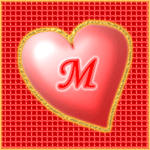 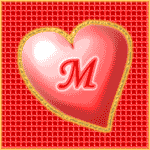 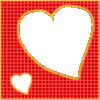 Пиёз45Сабзи63Картошка72ҶумъаШанбеЯкшанбе456372Фурӯши маҳсулотФурӯши маҳсулотФурӯши маҳсулотФурӯши маҳсулотҶумъаШанбеЯкшанбеПиёз456372Сабзӣ557378Картошка473418ҶумъаШанбеЯкшанбеҲамагӣПиёз15152050Сабзӣ25103368Картошка18251558Ҳамагӣ585068176ЯнварЯнварФевралФевралХарочотДаромадХарочотДаромадСабзи25322227Картошка38355116ЯнварЯнварФевралФевралХароҷотДаромадХароҷотДаромадСабзӣ25322227Картошка38355116ЯнварЯнварФевралФевралХароҷотДаромадХароҷотДаромадСабзӣ25322227Картошка38355116ЯнварЯнварФевралФевралХароҷотДаромадХароҷотДаромадСабзӣ25322227Картошка38355116CyberOFTOB.COMOFTOB.COMOFTOB.COM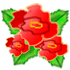 CyberCyberКиберКиберCyberКиберКиберMaktabMaktabМактабMaktabMaktabМактабМактабOFTOB.COMOFTOB.COMOFTOB.COMМактаб